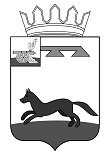 АДМИНИСТРАЦИЯГОРОДИЩЕНСКОГО  СЕЛЬСКОГО ПОСЕЛЕНИЯХИСЛАВИЧСКОГО  РАЙОНА СМОЛЕНСКОЙ ОБЛАСТИП О С Т А Н О В Л Е Н И Еот  01.02.2021  г.                                                                                              №  2-вОб утверждении Положения «Об   организации    и   осуществлении первичного воинского  учета  граждан на территории  Городищенского  сельского поселения  Хиславичского  района Смоленской области»В соответствии с Конституцией Российской Федерации, Федеральными законами Российской Федерации от 31 мая 1996 года № 61-ФЗ «Об обороне», от 26 февраля 1997 года № 31- ФЗ «О мобилизационной подготовке и мобилизации в Российской Федерации», от 28 марта 1998 года  № 53-ФЗ «О воинской обязанности и военной службе», от 06 октября 2003 года № 131-ФЗ «Об общих принципах организации местного самоуправления в Российской  Федерации», Постановлением Правительства от 27 ноября 2006 года № 719 «Об утверждении Положения о воинском учете»,Администрация  Городищенского  сельского поселения    Хиславичского      районаСмоленской областип о с т а н о в л я е т: 1.Утвердить Положение «Об организации и осуществлении первичного воинского учета граждан на территории Городищенского  сельского поселения  Хиславичского района Смоленской области».  2. Контроль  за исполнением настоящего постановления оставляю за собой.Глава муниципального образования Городищенского  сельского поселения Хиславичского  района Смоленской области                               В.В.Якушев                                                               ПОЛОЖЕНИЕоб организации и осуществлениипервичного воинского учета граждан вАдминистрации Городищенского  сельского поселенияХиславичского  района Смоленской области1. ОБЩИЕ ПОЛОЖЕНИЯ      1.1.    Инспектор по воинскому учету (освобожденный, если более 500 состоящих на учете)    Администрации    Городищенского    сельского поселения  Хиславичского района Смоленской области      в    своей    деятельности    руководствуется    Конституцией Российской Федерации, федеральными Законами Российской Федерации:   №   61-ФЗ   «Об   обороне»,   от   26.02.1997г.,   №   31-ФЗ   «О мобилизационной подготовке и мобилизации в Российской Федерации», с изменениями согласно закону от 22.08.2004г. № 122, от 28.03.1998г. № 53-ФЗ «О воинской обязанности и военной службе», Положением о воинском учете, утвержденным   постановлением  Правительства  Российской   Федерации  от 27.11.2006г. № 719, «Инструкцией по бронированию на период мобилизации и на военное время граждан Российской Федерации, пребывающих в запасе Вооруженных      сил      Российской     Федерации,      федеральных     органов исполнительной    власти,    имеющих    запас,    и    работающих    в    органах государственной власти, органах местного самоуправления и организациях», законами Смоленской области, Уставом Городищенского сельского поселения Хиславичского  района Смоленской области, иными нормативными актами Администрации Городищенского сельского поселения Хиславичского  района Смоленской области, а также настоящим Положением.        1.2.        Положение    об   организации военно-учетной работы    утверждается    Главой    муниципального образования Городищенского сельского поселения Хиславичского  района Смоленской области.2. ОСНОВНЫЕ ЗАДАЧИ         2.1.    Основными задачами военно-учетной работы являются:- обеспечение исполнения гражданами воинской обязанности, установленной федеральными законами «Об обороне», «О воинской обязанности и военной службе», «О мобилизационной подготовке и мобилизации в Российской Федерации»;- документальное оформление сведений  воинского учета о гражданах, состоящих на воинском учете;-  анализ количественного состава и качественного состояния призывных мобилизационных людских ресурсов для эффективного использования в интересах обеспечения обороны страны и безопасности государства;-  проведение плановой работы по подготовке необходимого количества военно-обученных   граждан,   пребывающих   в   запасе   для   обеспечения мероприятий   по  переводу  Вооруженных  Сил   Российской   Федерации, других войск, воинских формирований и органов с мирного на военное время в период мобилизации и поддержание их укомплектованности на требуемом уровне в военное время.3. ФУНКЦИИ       3.1.   Обеспечивать выполнение функций, возложенных на администрацию в повседневной деятельности по первичному воинскому учету, граждан, пребывающих   в   запасе, из   числа работающих в администрации Городищенского сельского поселения Хиславичского  района Смоленской области.      3.2.    Осуществлять первичный воинский учет граждан, пребывающих в запасе, и граждан, подлежащих    призыву     на    военную    службу, проживающих   или   пребывающих (на   срок   более   трех   месяцев) на территории Городищенского сельского поселения Хиславичского  района Смоленской области.      3.3.   Выявлять совместно с отделом МВД России  граждан, постоянно или временно проживающих на территории Городищенского сельского поселения Хиславичского  района Смоленской области, обязанных состоять на воинском учете.      3.4.      Вести учет организаций, находящихся на территории Городищенского сельского поселения Хиславичского  района Смоленской области, и контролировать ведение в них воинского учета.      3.5.    Сверять не реже одного раза в год документы первичного воинского учета    с     документами     воинского    учета отдела     военного комиссариата Смоленской области по Хиславичскому району  организаций, а   также   с    карточками регистрации и похозяйственными книгами.        3.6.    По указанию военного комиссариата муниципального образования  оповещать граждан о вызовах в военный комиссариат.         3.7.  Своевременно   вносить  изменения   в   сведения,   содержащиеся   в документах первичного воинского учета, и в 2-недельный срок сообщать о внесенных изменениях в отдел военного комиссариата.         3.8.  Ежегодно представлять в отдел военного комиссариата до 1 ноября списки юношей 15-и и 16-и летнего возраста, а до 1 октября - списки юношей, подлежащих первоначальной постановке на воинский учет в следующем году.          3.9.  Разъяснять   должностным   лицам   организаций   и   гражданам   их обязанности    по    воинскому   учету,    мобилизационной   подготовке    и мобилизации, установленные законодательством Российской Федерации и Положением    о    воинском    учете    и    осуществлять    контроль    за    их исполнением.4. ПРАВА          4.1.    Для плановой и целенаправленной работы военно-учетный работник имеет право:-  вносить предложения по запросу и получению в установленном порядке необходимых   материалов   и    информации    от   федеральных   органов государственной    власти,    органов    исполнительной    власти    субъекта Российской Федерации, органов местного самоуправления, а также от учреждений и организаций независимо от организационно-правовых форм и форм собственности;- запрашивать и получать от структурных подразделений Администрации Городищенского сельского поселения Хиславичского  района Смоленской области аналитические материалы, предложения по свободным планам мероприятий и информацию об их выполнении, а также другие материалы, необходимые для эффективного выполнения возложенных на военно-учетного работника;-  организовать взаимодействие в установленном порядке и обеспечивать переписку с органами исполнительной власти, органами исполнительной    власти    субъекта   Российской    Федерации, органами Администрации Городищенского сельского поселения Хиславичского  района Смоленской области, общественными объединениями, а также с организациями по вопросам, первичного воинского учета.5.РУКОВОДСТВО        5.1. Инспектор по воинскому учету назначается на должность и освобождается от должности руководителем Администрации Городищенского сельского поселения Хиславичского  района Смоленской области по согласованию с Военным комиссариатом   Хиславичского  района Смоленской области.        5.2. В случае отсутствия инспектор по воинскому учету по уважительным причинам (отпуск, временная нетрудоспособность, командировка) его замещает Абраменкова Анастасия Владимировна  специалист 1 категории Администрации Городищенского сельского поселения Хиславичского  района Смоленской области. Документы, картотеки и т.д. передаются по акту. Инспектор по  воинскому учетуАдминистрации Городищенского сельского поселенияХиславичского  района Смоленской области                                                       Л.В.ЗарецкаяСОГЛАСОВАНО                                                     Военный комиссар ХИСЛАВИЧСКОГО  РАЙОНА   _______________________А.В.  Бабинцев «01» февраля 2021г.  УТВЕРЖДАЮГЛАВА МУНИЦИПАЛЬНОГО ОБРАЗОВАНИЯГОРОДИЩЕНСКОГО  СЕЛЬСКОГО ПОСЕЛЕНИЯХИСЛАВИЧСКОГО   РАЙОНА СМОЛЕНСКОЙ ОБЛАСТИ _____________________         В.В.Якушев 01 февраля 2021г.